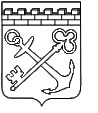 АДМИНИСТРАЦИЯ ЛЕНИНГРАДСКОЙ ОБЛАСТИКОМИТЕТ ПО ФИЗИЧЕСКОЙ КУЛЬТУРЕ И СПОРТУ ЛЕНИНГРАДСКОЙ ОБЛАСТИПРИКАЗот ______________ 2020 года №_____О внесении изменений в приказ комитета по физической культуре 
и спорту Ленинградской области от 03 марта 2014 года № 281-о«Об утверждении состава комиссии по соблюдению требований 
к служебному поведению государственных гражданских служащих Ленинградской области и урегулированию конфликта интересов 
в комитете по физической культуре и спорту Ленинградской области 
и утверждении порядка ее работы»В целях приведения нормативных правовых актов комитета 
по физической культуре и спорту Ленинградской области в соответствие 
с действующим законодательством приказываю:1.	Внести в приказ комитета по физической культуре и спорту Ленинградской области от 03 марта 2014 года № 281-о «Об утверждении состава комиссии по соблюдению требований к служебному поведению государственных гражданских служащих Ленинградской области 
и урегулированию конфликта интересов в комитете по физической культуре 
и спорту Ленинградской области и утверждении порядка ее работы» изменения согласно приложению. 2.	Контроль исполнения настоящего приказа остается 
за председателем комитета по физической культуре и спорту Ленинградской области.Председатель комитета								Г.Г. КолготинПриложениек приказу комитета по физической культуре и спорту Ленинградской области  от   ______ 2020 года  №________Изменения, которые вносятсяв приказ комитета по физической культуре и спорту Ленинградской области 
от 03 марта 2014 года № 281-о «Об утверждении состава комиссии 
по соблюдению требований к служебному поведению государственных гражданских служащих Ленинградской области и урегулированию 
конфликта интересов в комитете по физической культуре и спорту Ленинградской области и утверждении порядка ее работы»:в приложении 1 (Состав комиссии по соблюдению требований 
к служебному поведению государственных гражданских служащих Ленинградской области и урегулированию конфликта интересов в комитете по физической культуре и спорту Ленинградской области):в абзаце шестом слова «и контроля» исключить;в абзаце седьмом слово «аппарата» заменить словом «Администрации»;абзац 12 изложить в редакции: «Государственный гражданский служащий Ленинградской области – представитель управления профилактики коррупционных и иных правонарушений Администрации Губернатора и Правительства Ленинградской области».в приложении 2 (Положение о Порядке работы комиссии 
по соблюдению требований к служебному поведению государственных гражданских служащих Ленинградской области и урегулированию конфликта интересов в комитете по физической культуре и спорту Ленинградской области):в пункте 1.5. слова «Комиссией по предупреждению и противодействию коррупции в Ленинградской области» заменить словами «комиссией 
по соблюдению требований к служебному поведению государственных гражданских служащих Ленинградской области и урегулированию конфликта интересов в отношении лица, замещающего должность государственной службы в органе исполнительной власти Ленинградской области, назначение 
на которую и освобождение от которой осуществляется Губернатором Ленинградской области».в пункте 2.1.:в подпункте «а» слово «аппарата» заменить словом «Администрации»;абзац первый подпункта «б» изложить в редакции: «поступившее в управление профилактики коррупционных и иных правонарушений Администрации Губернатора и Правительства Ленинградской области:»;подпункт «д» изложить в редакции:«д) поступившее в соответствии с частью 4 статьи 12 Федерального закона от 25 декабря 2008 года № 273-ФЗ «О противодействии коррупции» 
и статьей 64.1 Трудового кодекса Российской Федерации представителю нанимателя уведомление коммерческой или некоммерческой организации 
о заключении с гражданином, замещавшим должность государственной службы в комитете по физической культуре и спорту Ленинградской области, трудового или гражданско-правового договора на выполнение работ (оказание услуг), если отдельные функции государственного управления данной организацией входили в его должностные (служебные) обязанности, исполняемые во время замещения должности в комитете по физической культуре и спорту Ленинградской области, при условии, что указанному гражданину комиссией ранее было отказано во вступлении в трудовые 
и гражданско-правовые отношения с данной организацией или что вопрос 
о даче согласия такому гражданину на замещение им должности 
в коммерческой или некоммерческой организации либо на выполнение 
им работы на условиях гражданско-правового договора в коммерческой или некоммерческой организации комиссией не рассматривался.».в пункте 2.3.:слова «структурное подразделение по профилактике коррупционных 
и иных правонарушений управления государственной службы и кадров аппарата Губернатора и Правительства Ленинградской области» заменить словами «управление профилактики коррупционных и иных правонарушений Администрации Губернатора и Правительства Ленинградской области» 
в соответствующих падежах;последнее предложение исключить.в пункте 2.5.: слова «структурным подразделением по профилактике коррупционных и иных правонарушений управления государственной службы и кадров аппарата Губернатора и Правительства Ленинградской области» заменить словами «управлением профилактики коррупционных и иных правонарушений Администрации Губернатора и Правительства Ленинградской области»;последнее предложение исключить.в пунктах 2.8., 2.9. слова «структурное подразделение по профилактике коррупционных и иных правонарушений управления государственной службы и кадров аппарата Губернатора и Правительства Ленинградской области» заменить словами «управление профилактики коррупционных и иных правонарушений Администрации Губернатора и Правительства Ленинградской области» в соответствующих падежах.в пункте 2.9. слова «руководитель государственного органа или его заместитель» заменить словами «вице-губернатор Ленинградской области - руководитель Администрации Губернатора и Правительства Ленинградской области или его заместитель».в разделе 3:в абзаце третьем и пятом пункта «а» слово «аппарат» заменить словом «Администрацию»;в абзаце пятом пункта «а» слова «руководителя органа исполнительной власти Ленинградской области» заменить словами «председателя комитета по физической культуре и спорту Ленинградской области».в абзаце первом пункта 6.3. слова «в государственном органе» заменить словами «в комитете по физической культуре и спорту Ленинградской области».в подпункте «б» пункта 7.4-3. слова «руководителю государственного органа» заменить словами «представителю нанимателя».в пункте 7.4-4:в подпункте «б» слова «руководителю государственного органа» заменить словами «председателю комитета по физической культуре и спорту Ленинградской области»;в подпункте «в» слова «руководителю государственного органа» заменить словами «представителю нанимателя».подпункт «е» пункта 7.10 изложить в редакции:«е) источник информации, содержащей основания для проведения заседания комиссии, дата поступления информации в управление профилактики коррупционных и иных правонарушений Администрации Губернатора и Правительства Ленинградской области;».